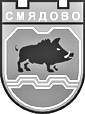  9820 гр. Смядово, пл. „Княз Борис І”№2; телефон: 05351/2033; факс: 05351/2226 Obshtina_smiadovo@abv.bg    www.smyadovo.bgУВАЖАЕМИ ИЗБИРАТЕЛИ,Във връзка с предстоящите избори за Народно събрание на 04.04.2021г. Ви уведомяваме, че е активна възможността за проверка на избирателна секция, чрез SMS и стационарен и мобилен телефон:Чрез SMS: Изпраща се SMS на номер18429. Номерът е единен за трите мобилни оператори /Мтел, Глобул и Виваком/. Цената за един SMS е 25 стотинки без ДДС. В текста на SMS се изписва ЕГН. Системата връща SMS с номера и адреса на избирателната секция за въведеният ЕГН.Чрез стационарен или мобилен телефон:Избира се 0800 1 4726.Телефонът е безплатен за цялата страна.